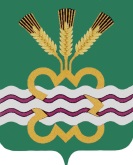 ГЛАВА МУНИЦИПАЛЬНОГО ОБРАЗОВАНИЯ«КАМЕНСКИЙ ГОРОДСКОЙ ОКРУГ»ПОСТАНОВЛЕНИЕ_______					                                                     №_____п. МартюшОб утверждении формы проверочных листов, применяемых при осуществлении муниципального контроля на автомобильном транспорте, городском наземном электрическом транспорте и в дорожном хозяйстве на территории Каменского городского округаВ соответствии с Федеральным законом от 31 июля 2020 № 248-ФЗ «О государственном контроле (надзоре) и муниципальном контроле в Российской Федерации», постановлением Правительства Российской Федерации от 27.10.2021 № 1844 «Об утверждении требований к разработке, содержанию, общественному обсуждению проектов форм проверочных листов, утверждению, применению, актуализации форм проверочных листов, а также случаев обязательного применения проверочных листов», руководствуясь, Уставом муниципального образования «Каменский городской округ»ПОСТАНОВЛЯЮ:	1. Утвердить типовые формы проверочных листов, применяемых при осуществлении муниципального контроля на автомобильном транспорте, городском наземном электрическом транспорте и в дорожном хозяйстве на территории Каменского городского округа, согласно приложению к настоящему постановлению. 	2. Настоящее постановление вступает в силу с 01.03.2022.	3. Опубликовать настоящее постановление в газете «Пламя» и разместить на официальном сайте Муниципального образования «Каменский городской округ».   	4. Контроль за исполнением постановления возложить на заместителя  Главы Администрации по вопросам ЖКХ, строительства, энергетике и связи А.П. Баранова.Глава  городского округа						        С.А. Белоусов Приложение №1 к постановлению Администрации Каменского городского округа от __ № ____ «Об утверждении формы проверочных листов, применяемых при осуществлении муниципального контроля на автомобильном транспорте, городском наземном электрическом транспорте и в дорожном хозяйстве на территории Каменского городского округа»Приложение №1 к постановлению Администрации Каменского городского округа от __ № ____ «Об утверждении формы проверочных листов, применяемых при осуществлении муниципального контроля на автомобильном транспорте, городском наземном электрическом транспорте и в дорожном хозяйстве на территории Каменского городского округа»Приложение №1 к постановлению Администрации Каменского городского округа от __ № ____ «Об утверждении формы проверочных листов, применяемых при осуществлении муниципального контроля на автомобильном транспорте, городском наземном электрическом транспорте и в дорожном хозяйстве на территории Каменского городского округа»Проверочный лист, применяемый при осуществлении муниципального контроля на автомобильном транспорте, городском наземном электрическом транспорте и в дорожном хозяйстве (в части пассажирских перевозок) на территории Каменского городского округаПроверочный лист, применяемый при осуществлении муниципального контроля на автомобильном транспорте, городском наземном электрическом транспорте и в дорожном хозяйстве (в части пассажирских перевозок) на территории Каменского городского округа   наименование контрольного органа1. Вид контрольного мероприятия:2. Форма проверочного листа утверждена постановлением Администрации Каменского городского округа от «___» _________20___ г. №______2. Форма проверочного листа утверждена постановлением Администрации Каменского городского округа от «___» _________20___ г. №______3.  Контролируемое лицо (фамилия, имя и отчество (при наличии) гражданина или индивидуального предпринимателя, являющегося контролируемым лицом, его идентификационный номер налогоплательщика и (или) основной государственный регистрационный номер индивидуального предпринимателя, адрес регистрации гражданина или индивидуального предпринимателя, наименование юридического лица, являющегося контролируемым лицом, его идентификационный номер налогоплательщика и (или) основной государственный регистрационный номер, адрес организации (ее филиалов, представительств, обособленных структурных подразделений):3.  Контролируемое лицо (фамилия, имя и отчество (при наличии) гражданина или индивидуального предпринимателя, являющегося контролируемым лицом, его идентификационный номер налогоплательщика и (или) основной государственный регистрационный номер индивидуального предпринимателя, адрес регистрации гражданина или индивидуального предпринимателя, наименование юридического лица, являющегося контролируемым лицом, его идентификационный номер налогоплательщика и (или) основной государственный регистрационный номер, адрес организации (ее филиалов, представительств, обособленных структурных подразделений):4. Место проведения контрольного мероприятия с заполнением проверочного листа:4. Место проведения контрольного мероприятия с заполнением проверочного листа:5. Объект муниципального контроля_____________________________________6. Реквизиты решения о проведении контрольного мероприятия:6. Реквизиты решения о проведении контрольного мероприятия:7. Учетный номер контрольного мероприятия и дата присвоения учетного номера контрольного мероприятия в едином реестре проверок:7. Учетный номер контрольного мероприятия и дата присвоения учетного номера контрольного мероприятия в едином реестре проверок:8. Должность, фамилия и инициалы должностного лица (лиц) контрольного органа, проводящего(-их) контрольное мероприятие и заполняющего(-их) проверочный лист8. Должность, фамилия и инициалы должностного лица (лиц) контрольного органа, проводящего(-их) контрольное мероприятие и заполняющего(-их) проверочный лист_____________________________________________________________________9. Список контрольных вопросов, отражающих содержание обязательных требований, ответы на которые свидетельствуют о соблюдении или несоблюдении юридическим лицом, индивидуальным предпринимателем, гражданином обязательных требований, составляющих предмет проверки:9. Список контрольных вопросов, отражающих содержание обязательных требований, ответы на которые свидетельствуют о соблюдении или несоблюдении юридическим лицом, индивидуальным предпринимателем, гражданином обязательных требований, составляющих предмет проверки:№Вопросы, отражающие содержание обязательных требованийОснование (реквизиты нормативных правовых актов с указанием их структурных единиц, которыми установлены обязательные требования)Ответы на вопросыОтветы на вопросыОтветы на вопросыОтветы на вопросы№Вопросы, отражающие содержание обязательных требованийОснование (реквизиты нормативных правовых актов с указанием их структурных единиц, которыми установлены обязательные требования)ДаНетНеприменимоПримечание(подлежит обязательному заполнению в случае заполнения графы«неприменимо»)Выполняются ли юридическим лицом или индивидуальным предпринимателем, осуществляющим перевозки по межмуниципальному маршруту регулярных перевозок (далее – контролируемое лицо), с которыми заключен государственный контракт, работы, связанные с осуществлением регулярных перевозок по регулируемым тарифам, в соответствии с требованиями, установленными государственным заказчикомч. 3 ст. 14Федерального закона от 13.07.2015№ 220-ФЗ«Об организации регулярных перевозок пассажиров и багажа автомобильным транспортом и городским наземным электрическим транспортом в Российской Федерации и о внесении изменений в отдельные законодательные акты Российской Федерации»Передается ли юридическим лицом или индивидуальным предпринимателем, которому выдано свидетельство об осуществлении перевозок по межмуниципальному маршруту регулярных перевозок, в режиме реального времени информация о месте нахождения транспортного средства, используемого для осуществления регулярных перевозок по нерегулируемым тарифам по маршруту, в региональную навигационно-информационную систему транспортного комплекса Свердловской областип. 3 ч. 4 ст. 17 Федерального законаот 13.07.2015 № 220-ФЗ «Об организации регулярных перевозок пассажиров и багажа автомобильным транспортом и городским наземным электрическим транспортом в Российской Федерации и о внесении изменений в отдельные законодательные акты Российской Федерации»Осуществляются ли контролируемым лицом перевозки по маршруту в соответствии с расписаниемч. 4-5 ст. 19 Федерального законаот 08.11.2007 № 259-ФЗ «Устав автомобильного транспорта и городского наземного электрического транспорта»Остановка транспортных средств для посадки (высадки) пассажиров осуществляется во всех остановочных пунктах маршрута регулярных перевозок, за исключением остановочных пунктов маршрута регулярных перевозок, в которых посадка (высадка) пассажиров осуществляется по их требованиюп. 7 постановления Правительства РФот 01.10.2020 № 1586 «Об утверждении Правил перевозок пассажиров и багажа автомобильным транспортом и городским наземным электрическим транспортом»; п. 9 ст. 2 Федерального законаот 08.11.2007 № 259-ФЗ «Устав автомобильного транспорта и городского наземного электрического транспорта»Указатели, определяющие место остановки транспортного средства для посадки (высадки) пассажиров на остановочных пунктах (за исключением указателей на остановочных пунктах, расположенных на территории автовокзалов, автостанций), содержат следующую обязательную информациюп. 11 постановления Правительства РФот 01.10.2020 № 1586 «Об утверждении Правил перевозок пассажиров и багажа автомобильным транспортом и городским наземным электрическим транспортом»Пассажир имеет право бесплатного пользования размещенными в зданиях автовокзала, автостанции залами ожидания и туалетами при наличии билета на перевозку по маршруту регулярных перевозок, в состав которого включен этот автовокзал, автостанция, либо копии электронного билета на бумажном носителе или в виде изображения на экране мобильного устройствап. 13 постановления Правительства РФот 01.10.2020 № 1586 «Об утверждении Правил перевозок пассажиров и багажа автомобильным транспортом и городским наземным электрическим транспортом»Режим работы автовокзала, автостанции должен соответствовать графику прибытия и отправления транспортных средствп. 14 постановления Правительства РФот 01.10.2020 № 1586 «Об утверждении Правил перевозок пассажиров и багажа автомобильным транспортом и городским наземным электрическим транспортом»На территории и в основном здании автовокзала, автостанции владелец автовокзала, автостанции размещает информацию:а) о маршрутах регулярных перевозок, в состав которых включены остановочные пункты, расположенные на территории автовокзала, автостанции, в том числе схемы таких маршрутов;б) о расписаниях перевозок по маршрутам регулярных перевозок;в) о расположении предназначенных для обслуживания пассажиров и перевозчиков помещений автовокзала, автостанции, в том числе залов ожидания, билетных касс, комнаты матери и ребенка (при наличии), пунктов питания (при наличии), медицинского пункта для оказания первой помощи (при наличии), камеры хранения (при наличии), туалетов, а также о направлениях движения к нимп. 15 постановления Правительства РФот 01.10.2020 № 1586 «Об утверждении Правил перевозок пассажиров и багажа автомобильным транспортом и городским наземным электрическим транспортом»Информация, предусмотренная пунктом 15 Правил перевозок пассажиров и багажа автомобильным транспортом и городским наземным электрическим транспортом, размещается владельцем автовокзала, автостанции также на официальном сайте владельца автовокзала, автостанции (при наличии) в информационно-телекоммуникационной сети «Интернет» и должна быть доступна для ознакомления на таком сайте без взимания платып. 16 постановления Правительства РФот 01.10.2020 № 1586 «Об утверждении Правил перевозок пассажиров и багажа автомобильным транспортом и городским наземным электрическим транспортом»На транспортных средствах, используемых для регулярных перевозок пассажиров и багажа, перевозчиком размещаются указатели маршрута регулярных перевозокп. 17 постановления Правительства РФот 01.10.2020 № 1586 «Об утверждении Правил перевозок пассажиров и багажа автомобильным транспортом и городским наземным электрическим транспортом»Указатель маршрута регулярных перевозок, размещаемый над лобовым стеклом транспортного средства и (или) в верхней части лобового стекла, содержит наименования начального и (или) конечного остановочных пунктов и номер маршрута регулярных перевозокп. 18 постановления Правительства РФот 01.10.2020 № 1586 «Об утверждении Правил перевозок пассажиров и багажа автомобильным транспортом и городским наземным электрическим транспортом»Указатель маршрута регулярных перевозок, размещаемый на правой стороне кузова по ходу транспортного средства, содержит номер маршрута регулярных перевозок, а также наименования начального, конечного и одного или нескольких промежуточных остановочных пунктовп. 19 постановления Правительства РФот 01.10.2020 № 1586 «Об утверждении Правил перевозок пассажиров и багажа автомобильным транспортом и городским наземным электрическим транспортом»Указатель маршрута регулярных перевозок, размещаемый на заднем окне транспортного средства, содержит номер маршрута регулярных перевозокп. 20 постановления Правительства РФот 01.10.2020 № 1586 «Об утверждении Правил перевозок пассажиров и багажа автомобильным транспортом и городским наземным электрическим транспортом»Допускается использование информационного электронного табло в качестве указателя маршрута регулярных перевозокп. 21 постановления Правительства РФот 01.10.2020 № 1586 «Об утверждении Правил перевозок пассажиров и багажа автомобильным транспортом и городским наземным электрическим транспортом»Указатели маршрута регулярных перевозок, указанные в пункте 18 Правил перевозок пассажиров и багажа автомобильным транспортом и городским наземным электрическим транспортом, должны быть в темное время суток освещенып. 22 постановления Правительства РФот 01.10.2020 № 1586 «Об утверждении Правил перевозок пассажиров и багажа автомобильным транспортом и городским наземным электрическим транспортом»В транспортном средстве с 2 и более дверьми, через которые осуществляется вход пассажиров, за исключением транспортных средств категории "M2", над каждой дверью с наружной стороны перевозчиком укрепляется табличка с надписью "Вход" или наносится надпись "Вход".п. 23 постановления Правительства РФот 01.10.2020 № 1586 «Об утверждении Правил перевозок пассажиров и багажа автомобильным транспортом и городским наземным электрическим транспортом»Внутри транспортного средства, используемого для регулярных перевозок, перевозчиком размещается следующая обязательная информация: а) наименование, адрес и номер телефона перевозчика, фамилия водителя, а при наличии кондуктора - также фамилия кондуктора;б) номера мест для сидения, за исключением случаев, когда транспортное средство используется для осуществления регулярных перевозок по билетам, в которых не указывается номер места для сидения;в) стоимость проезда, провоза ручной клади и перевозки багажа, за исключением случаев, когда транспортное средство используется для осуществления регулярных перевозок в междугородном или международном сообщении;г) указатели мест для пассажиров с детьми и инвалидов, за исключением случаев, когда транспортное средство используется для осуществления регулярных перевозок по билетам, в которых указывается номер места для сидения;д) указатели мест расположения огнетушителей;е) указатели мест расположения кнопок остановки транспортного средства;ж) указатели аварийных выходов и правила пользования такими выходами;з) права и обязанности пассажиров согласно настоящим Правилам;и) если транспортное средство используется для осуществления перевозок, подлежащих лицензированию, - номер соответствующей лицензии и наименование органа, выдавшего данную лицензиюп. 24 постановления Правительства РФот 01.10.2020 № 1586 «Об утверждении Правил перевозок пассажиров и багажа автомобильным транспортом и городским наземным электрическим транспортом»В транспортном средстве с 2 и более дверьми, через которые осуществляется выход пассажиров, за исключением транспортных средств категории "M2", над каждой дверью с внутренней стороны перевозчиком укрепляется табличка с надписью «Выход» или наносится надпись «Выход»п. 25 постановления Правительства РФот 01.10.2020 № 1586 «Об утверждении Правил перевозок пассажиров и багажа автомобильным транспортом и городским наземным электрическим транспортом»Проезд пассажиров по маршрутам регулярных перевозок осуществляется по билетамп. 27 постановления Правительства РФот 01.10.2020 № 1586 «Об утверждении Правил перевозок пассажиров и багажа автомобильным транспортом и городским наземным электрическим транспортом»В случае если на маршруте регулярных перевозок применяются тарифы, учитывающие различный уровень обслуживания в транспортном средстве (наличие кондиционера, аудио- и видеоаппаратуры, туалета, багажных полок, предоставление питания и др.), перевозчик вправе указать в билете реквизиты, определяющие класс обслуживания. В этом случае перевозчик заблаговременно доводитдо сведения пассажиров информацию о классе обслуживанияп. 29 постановления Правительства РФот 01.10.2020 № 1586 «Об утверждении Правил перевозок пассажиров и багажа автомобильным транспортом и городским наземным электрическим транспортом»Билеты, при оформлении которых в соответствии с законодательством Российской Федерации персональные данные о пассажирах подлежат передаче в автоматизированные централизованные базы персональных данных о пассажирах, оформляются на основании документа, удостоверяющего личность пассажирап. 31 постановления Правительства РФот 01.10.2020 № 1586 «Об утверждении Правил перевозок пассажиров и багажа автомобильным транспортом и городским наземным электрическим транспортом»При оформлении электронного билета все реквизиты такого билета направляются в электронном виде на абонентский номер или адрес электронной почты, если они указаны пассажиром при оформлении электронного билета, или по требованию пассажира выдаются ему перевозчиком в виде копии электронного билета на бумажном носителеп. 33 постановления Правительства РФот 01.10.2020 № 1586 «Об утверждении Правил перевозок пассажиров и багажа автомобильным транспортом и городским наземным электрическим транспортом»В случае прекращения перевозки в связи с неисправностью транспортного средства, аварией или другими причинами пассажиры вправе воспользоваться приобретенным билетом для проезда в другом транспортном средстве, указанном перевозчиком. Пересадка пассажиров в другое транспортное средство организуется кондуктором или водителем того транспортного средства, на проезд в котором были приобретены билетып. 34 постановления Правительства РФот 01.10.2020 № 1586 «Об утверждении Правил перевозок пассажиров и багажа автомобильным транспортом и городским наземным электрическим транспортом»Продажа билетов для проезда в междугородном сообщении в кассах автовокзалов, автостанций, а также в кассах на транспортно-пересадочных узлах и вокзалах иных видов транспорта, на территории которых расположен остановочный пункт, начинается не менее чем за 10 суток и заканчивается за 5 минут до отправления транспортного средствап. 35 постановления Правительства РФот 01.10.2020 № 1586 «Об утверждении Правил перевозок пассажиров и багажа автомобильным транспортом и городским наземным электрическим транспортом»Сдача багажа перевозчику оформляется багажной квитанциейп. 45 постановления Правительства РФот 01.10.2020 № 1586 «Об утверждении Правил перевозок пассажиров и багажа автомобильным транспортом и городским наземным электрическим транспортом»На каждое место багажа крепится багажная бирка, копия которой выдается пассажируп. 48 постановления Правительства РФот 01.10.2020 № 1586 «Об утверждении Правил перевозок пассажиров и багажа автомобильным транспортом и городским наземным электрическим транспортом»В багажной квитанции при сдаче для перевозки багажа с объявленной ценностью указывается объявленная стоимость багажа, а также сумма дополнительной платы за прием к перевозке багажа с объявленной ценностьюп. 49 постановления Правительства РФот 01.10.2020 № 1586 «Об утверждении Правил перевозок пассажиров и багажа автомобильным транспортом и городским наземным электрическим транспортом»"__" ________ 20__ г.(дата заполнения проверочного листа)(должность лица, заполнившего проверочный лист (подпись)(фамилия, инициалы)Проверочный лист, применяемый при осуществлении муниципального контроля на автомобильном транспорте, городском наземном электрическом транспорте и в дорожном хозяйстве (в части объектов дорожного сервиса) на территории Каменского городского округаПроверочный лист, применяемый при осуществлении муниципального контроля на автомобильном транспорте, городском наземном электрическом транспорте и в дорожном хозяйстве (в части объектов дорожного сервиса) на территории Каменского городского округа   наименование контрольного органа1. Вид контрольного мероприятия:2. Форма проверочного листа утверждена постановлением Администрации Каменского городского округа от «___» _________20___ г. №______2. Форма проверочного листа утверждена постановлением Администрации Каменского городского округа от «___» _________20___ г. №______3.  Контролируемое лицо (фамилия, имя и отчество (при наличии) гражданина или индивидуального предпринимателя, являющегося контролируемым лицом, его идентификационный номер налогоплательщика и (или) основной государственный регистрационный номер индивидуального предпринимателя, адрес регистрации гражданина или индивидуального предпринимателя, наименование юридического лица, являющегося контролируемым лицом, его идентификационный номер налогоплательщика и (или) основной государственный регистрационный номер, адрес организации (ее филиалов, представительств, обособленных структурных подразделений):3.  Контролируемое лицо (фамилия, имя и отчество (при наличии) гражданина или индивидуального предпринимателя, являющегося контролируемым лицом, его идентификационный номер налогоплательщика и (или) основной государственный регистрационный номер индивидуального предпринимателя, адрес регистрации гражданина или индивидуального предпринимателя, наименование юридического лица, являющегося контролируемым лицом, его идентификационный номер налогоплательщика и (или) основной государственный регистрационный номер, адрес организации (ее филиалов, представительств, обособленных структурных подразделений):4. Место проведения контрольного мероприятия с заполнением проверочного листа:4. Место проведения контрольного мероприятия с заполнением проверочного листа:5. Объект муниципального контроля_____________________________________5. Реквизиты решения о проведении контрольного мероприятия:5. Реквизиты решения о проведении контрольного мероприятия:6. Учетный номер контрольного мероприятия и дата присвоения учетного номера контрольного мероприятия в едином реестре проверок:6. Учетный номер контрольного мероприятия и дата присвоения учетного номера контрольного мероприятия в едином реестре проверок:7. Должность, фамилия и инициалы должностного лица (лиц) контрольного органа, проводящего(-их) контрольное мероприятие и заполняющего(-их) проверочный лист7. Должность, фамилия и инициалы должностного лица (лиц) контрольного органа, проводящего(-их) контрольное мероприятие и заполняющего(-их) проверочный лист_____________________________________________________________________8. Список контрольных вопросов, отражающих содержание обязательных требований, ответы на которые свидетельствуют о соблюдении или несоблюдении юридическим лицом, индивидуальным предпринимателем, гражданином обязательных требований, составляющих предмет проверки:8. Список контрольных вопросов, отражающих содержание обязательных требований, ответы на которые свидетельствуют о соблюдении или несоблюдении юридическим лицом, индивидуальным предпринимателем, гражданином обязательных требований, составляющих предмет проверки:№Вопросы, отражающие содержание обязательных требований Основание (реквизиты нормативных правовых актов с указанием их структурных единиц, которыми установлены обязательные требования)Ответы на вопросыОтветы на вопросыОтветы на вопросыОтветы на вопросы№Вопросы, отражающие содержание обязательных требований Основание (реквизиты нормативных правовых актов с указанием их структурных единиц, которыми установлены обязательные требования)ДаНетНеприменимоПримечание(подлежит обязательному заполнению в случае заполнения графы«неприменимо»)1.Размещение объектов дорожного сервиса в границах полосы отвода автомобильной дороги в соответствии с документацией по планировке территории и требованиями технических регламентов.часть 1 статьи 22 Федерального закона от 08 ноября 2007 года № 257-ФЗ «Об автомобильных дорогах и о дорожной деятельности в Российской Федерации и о внесении изменений в отдельные законодательные акты Российской Федерации»;пункты 3, 8 Порядка установления и использования полос отвода автомобильных дорог регионального значения, утвержденного постановлением Правительства Свердловской области от 12.01.2011 № 6-ПП.2.Наличие разрешения на строительство, выданного в порядке, установленном Градостроительным кодексом Российской Федерации и Федеральным законом от 08.11.2007 № 257-ФЗ «Об автомобильных дорогах и о дорожной деятельности в Российской Федерации и о внесении изменений в отдельные законодательные акты Российской Федерации», в случаях строительства, реконструкции объектов дорожного сервиса.части 4, 5 статьи 22 Федерального закона от 08 ноября 2007 года № 257-ФЗ 
«Об автомобильных дорогах и о дорожной деятельности в Российской Федерации и о внесении изменений в отдельные законодательные акты Российской Федерации»;пункт 13 Порядка установленияи использования придорожных полос автомобильных дорог регионального значения, утвержденного постановлением Правительства Свердловской области от 10.11.2010 № 1634-ПП.3.Наличие согласия в письменной форме с приложением технических требований и условий владельца автомобильной дороги на строительство, реконструкцию в границах придорожных полос автомобильной дороги объектов капитального строительства, объектов, предназначенных для осуществления дорожной деятельности, объектов дорожного сервиса.часть 1 статьи 22 и пункт 8 статьи 26 Федерального закона от 08 ноября 2007 года 
№ 257-ФЗ «Об автомобильных дорогах и о дорожной деятельности в Российской Федерации и о внесении изменений в отдельные законодательные акты Российской Федерации»;пункт 8 Порядка установления 
и использования придорожных полос автомобильных дорог регионального значения, утвержденного постановлением Правительства Свердловской области от 10.11.2010 № 1634-ПП.4.Наличие договора о присоединении объекта дорожного сервиса к автомобильной дороге с её владельцемчасть 7 статьи 22 Федерального закона от 08 ноября 2007 года № 257-ФЗ«Об автомобильных дорогах и о дорожной деятельности в Российской Федерации и о внесении изменений в отдельные законодательные акты Российской Федерации»;пункты 10, 16 Порядка установления 
и использования придорожных полос автомобильных дорог регионального значения, утвержденного постановлением Правительства Свердловской области от 10.11.2010 № 1634-ПП.5.Исполнение лицами, осуществляющими строительство, реконструкцию в границах придорожных полос автомобильной дороги объектов капитального строительства, объектов, предназначенных для осуществления дорожной деятельности, объектов дорожного сервиса, выданных им владельцем автомобильной дороги технических требований и условий.часть 8 статьи 26 Федерального закона от 08 ноября 2007 года № 257-ФЗ «Об автомобильных дорогах и о дорожной деятельности в Российской Федерации и о внесении изменений в отдельные законодательные акты Российской Федерации»;пункт 12 Порядка установления 
и использования придорожных полос автомобильных дорог регионального значения, утвержденного постановлением Правительства Свердловской области от 10.11.2010 № 1634-ПП.6.Наличие согласия в письменной форме владельца автомобильной дороги на выполнение реконструкции, капитального ремонта и ремонта примыканий объектов дорожного сервиса к автомобильным дорогам. Это согласие должно содержать технические требования и условия, подлежащие обязательному исполнению лицами, осуществляющими реконструкцию, капитальный ремонт и ремонт примыканий объектов дорожного сервиса к автомобильным дорогам.часть 11 статьи 22 Федерального закона от 08.11.2007 № 257-ФЗ «Об автомобильных дорогах и о дорожной деятельности в Российской Федерации и о внесении изменений в отдельные законодательные акты Российской Федерации»;пункт 14 Порядка установления 
и использования придорожных полос автомобильных дорог регионального значения, утвержденного постановлением Правительства Свердловской области от 10.11.2010 № 1634-ПП.7.Исполнение лицами, осуществляющими реконструкцию, капитальный ремонт и ремонт примыканий объектов дорожного сервиса к автомобильным дорогам, выданных им владельцем автомобильной дороги технических требований и условий.часть 11 статьи 22 Федерального закона от 08 ноября 2007 года № 257-ФЗ «Об автомобильных дорогах и о дорожной деятельности в Российской Федерации и о внесении изменений в отдельные законодательные акты Российской Федерации».8.Обустройство объектов дорожного сервиса площадками для стоянки и остановки автомобилей в соответствии с техническими требованиями и условиями, выдаваемыми владельцем автомобильной дороги регионального значения, а также подъездами, съездами и примыканиями, обеспечивающими доступ к ним с автомобильной дороги регионального значения. Оборудование подъездов и съездов при примыкании к автомобильной дороге регионального значения переходно-скоростными полосами и обустройство таким образом, чтобы обеспечить безопасность дорожного движения.часть 6 статьи 22 Федерального закона от 08 ноября 2007 года № 257-ФЗ «Об автомобильных дорогах и о дорожной деятельности в Российской Федерации и о внесении изменений в отдельные законодательные акты Российской Федерации»;пункт 12 Порядка установленияи использования придорожных полос автомобильных дорог регионального значения, утвержденного постановлением Правительства Свердловской области от 10.11.2010 № 1634-ПП."__" ________ 20__ г.(дата заполнения проверочного листа)(должность лица, заполнившего проверочный лист (подпись)(фамилия, инициалы)Проверочный лист, применяемый при осуществлении муниципального контроля на автомобильном транспорте, городском наземном электрическом транспорте и в дорожном хозяйстве (в части капитального ремонта и содержания дорог) на территории Каменского городского округаПроверочный лист, применяемый при осуществлении муниципального контроля на автомобильном транспорте, городском наземном электрическом транспорте и в дорожном хозяйстве (в части капитального ремонта и содержания дорог) на территории Каменского городского округа   наименование контрольного органа1. Вид контрольного мероприятия:2. Форма проверочного листа утверждена постановлением Администрации Каменского городского округа от «___» _________20___ г. №______2. Форма проверочного листа утверждена постановлением Администрации Каменского городского округа от «___» _________20___ г. №______3.  Контролируемое лицо (фамилия, имя и отчество (при наличии) гражданина или индивидуального предпринимателя, являющегося контролируемым лицом, его идентификационный номер налогоплательщика и (или) основной государственный регистрационный номер индивидуального предпринимателя, адрес регистрации гражданина или индивидуального предпринимателя, наименование юридического лица, являющегося контролируемым лицом, его идентификационный номер налогоплательщика и (или) основной государственный регистрационный номер, адрес организации (ее филиалов, представительств, обособленных структурных подразделений):3.  Контролируемое лицо (фамилия, имя и отчество (при наличии) гражданина или индивидуального предпринимателя, являющегося контролируемым лицом, его идентификационный номер налогоплательщика и (или) основной государственный регистрационный номер индивидуального предпринимателя, адрес регистрации гражданина или индивидуального предпринимателя, наименование юридического лица, являющегося контролируемым лицом, его идентификационный номер налогоплательщика и (или) основной государственный регистрационный номер, адрес организации (ее филиалов, представительств, обособленных структурных подразделений):4. Место проведения контрольного мероприятия с заполнением проверочного листа:4. Место проведения контрольного мероприятия с заполнением проверочного листа:5. Объект муниципального контроля_____________________________________5. Реквизиты решения о проведении контрольного мероприятия:5. Реквизиты решения о проведении контрольного мероприятия:6. Учетный номер контрольного мероприятия и дата присвоения учетного номера контрольного мероприятия в едином реестре проверок:6. Учетный номер контрольного мероприятия и дата присвоения учетного номера контрольного мероприятия в едином реестре проверок:7. Должность, фамилия и инициалы должностного лица (лиц) контрольного органа, проводящего(-их) контрольное мероприятие и заполняющего(-их) проверочный лист7. Должность, фамилия и инициалы должностного лица (лиц) контрольного органа, проводящего(-их) контрольное мероприятие и заполняющего(-их) проверочный лист_____________________________________________________________________8. Список контрольных вопросов, отражающих содержание обязательных требований, ответы на которые свидетельствуют о соблюдении или несоблюдении юридическим лицом, индивидуальным предпринимателем, гражданином обязательных требований, составляющих предмет проверки:8. Список контрольных вопросов, отражающих содержание обязательных требований, ответы на которые свидетельствуют о соблюдении или несоблюдении юридическим лицом, индивидуальным предпринимателем, гражданином обязательных требований, составляющих предмет проверки: